**I HAVE BEEN GIVEN A COPY OF THE PARKING MAP AND UNDERSTAND THE PARKING RESTRICTIONS ____Name of Sponsor:_________________________________________________   Phone:______________________________________Address:___________________________________________________________   Email:________________________________________________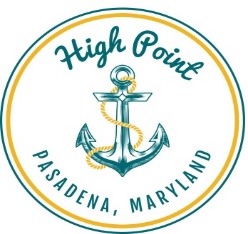 High Point Improvement Association2023-24 Non-Resident Boat Ramp Key ApplicationKey valid until March 14, 2025 - email: HighPointAssn@gmail.com(Please complete ALL entries - Incomplete forms cannot be processed)High Point Improvement Association2023-24 Non-Resident Boat Ramp Key ApplicationKey valid until March 14, 2025 - email: HighPointAssn@gmail.com(Please complete ALL entries - Incomplete forms cannot be processed)High Point Improvement Association2023-24 Non-Resident Boat Ramp Key ApplicationKey valid until March 14, 2025 - email: HighPointAssn@gmail.com(Please complete ALL entries - Incomplete forms cannot be processed)High Point Improvement Association2023-24 Non-Resident Boat Ramp Key ApplicationKey valid until March 14, 2025 - email: HighPointAssn@gmail.com(Please complete ALL entries - Incomplete forms cannot be processed)High Point Improvement Association2023-24 Non-Resident Boat Ramp Key ApplicationKey valid until March 14, 2025 - email: HighPointAssn@gmail.com(Please complete ALL entries - Incomplete forms cannot be processed)High Point Improvement Association2023-24 Non-Resident Boat Ramp Key ApplicationKey valid until March 14, 2025 - email: HighPointAssn@gmail.com(Please complete ALL entries - Incomplete forms cannot be processed)High Point Improvement Association2023-24 Non-Resident Boat Ramp Key ApplicationKey valid until March 14, 2025 - email: HighPointAssn@gmail.com(Please complete ALL entries - Incomplete forms cannot be processed)High Point Improvement Association2023-24 Non-Resident Boat Ramp Key ApplicationKey valid until March 14, 2025 - email: HighPointAssn@gmail.com(Please complete ALL entries - Incomplete forms cannot be processed)High Point Improvement Association2023-24 Non-Resident Boat Ramp Key ApplicationKey valid until March 14, 2025 - email: HighPointAssn@gmail.com(Please complete ALL entries - Incomplete forms cannot be processed)High Point Improvement Association2023-24 Non-Resident Boat Ramp Key ApplicationKey valid until March 14, 2025 - email: HighPointAssn@gmail.com(Please complete ALL entries - Incomplete forms cannot be processed)High Point Improvement Association2023-24 Non-Resident Boat Ramp Key ApplicationKey valid until March 14, 2025 - email: HighPointAssn@gmail.com(Please complete ALL entries - Incomplete forms cannot be processed)High Point Improvement Association2023-24 Non-Resident Boat Ramp Key ApplicationKey valid until March 14, 2025 - email: HighPointAssn@gmail.com(Please complete ALL entries - Incomplete forms cannot be processed)High Point Improvement Association2023-24 Non-Resident Boat Ramp Key ApplicationKey valid until March 14, 2025 - email: HighPointAssn@gmail.com(Please complete ALL entries - Incomplete forms cannot be processed)High Point Improvement Association2023-24 Non-Resident Boat Ramp Key ApplicationKey valid until March 14, 2025 - email: HighPointAssn@gmail.com(Please complete ALL entries - Incomplete forms cannot be processed)High Point Improvement Association2023-24 Non-Resident Boat Ramp Key ApplicationKey valid until March 14, 2025 - email: HighPointAssn@gmail.com(Please complete ALL entries - Incomplete forms cannot be processed)High Point Improvement Association2023-24 Non-Resident Boat Ramp Key ApplicationKey valid until March 14, 2025 - email: HighPointAssn@gmail.com(Please complete ALL entries - Incomplete forms cannot be processed)High Point Improvement Association2023-24 Non-Resident Boat Ramp Key ApplicationKey valid until March 14, 2025 - email: HighPointAssn@gmail.com(Please complete ALL entries - Incomplete forms cannot be processed)High Point Improvement Association2023-24 Non-Resident Boat Ramp Key ApplicationKey valid until March 14, 2025 - email: HighPointAssn@gmail.com(Please complete ALL entries - Incomplete forms cannot be processed)High Point Improvement Association2023-24 Non-Resident Boat Ramp Key ApplicationKey valid until March 14, 2025 - email: HighPointAssn@gmail.com(Please complete ALL entries - Incomplete forms cannot be processed)High Point Improvement Association2023-24 Non-Resident Boat Ramp Key ApplicationKey valid until March 14, 2025 - email: HighPointAssn@gmail.com(Please complete ALL entries - Incomplete forms cannot be processed)High Point Improvement Association2023-24 Non-Resident Boat Ramp Key ApplicationKey valid until March 14, 2025 - email: HighPointAssn@gmail.com(Please complete ALL entries - Incomplete forms cannot be processed)High Point Improvement Association2023-24 Non-Resident Boat Ramp Key ApplicationKey valid until March 14, 2025 - email: HighPointAssn@gmail.com(Please complete ALL entries - Incomplete forms cannot be processed)High Point Improvement Association2023-24 Non-Resident Boat Ramp Key ApplicationKey valid until March 14, 2025 - email: HighPointAssn@gmail.com(Please complete ALL entries - Incomplete forms cannot be processed)Name: Name: Name: Name: Address:Address:Address:Address:Phone:Phone:Phone:e-Mail:e-Mail:All personal information will not be shared with anyone for any reason.  If you provide an e-mail address, you will receive occasional e-mail updates.All personal information will not be shared with anyone for any reason.  If you provide an e-mail address, you will receive occasional e-mail updates.All personal information will not be shared with anyone for any reason.  If you provide an e-mail address, you will receive occasional e-mail updates.All personal information will not be shared with anyone for any reason.  If you provide an e-mail address, you will receive occasional e-mail updates.All personal information will not be shared with anyone for any reason.  If you provide an e-mail address, you will receive occasional e-mail updates.All personal information will not be shared with anyone for any reason.  If you provide an e-mail address, you will receive occasional e-mail updates.All personal information will not be shared with anyone for any reason.  If you provide an e-mail address, you will receive occasional e-mail updates.All personal information will not be shared with anyone for any reason.  If you provide an e-mail address, you will receive occasional e-mail updates.All personal information will not be shared with anyone for any reason.  If you provide an e-mail address, you will receive occasional e-mail updates.All personal information will not be shared with anyone for any reason.  If you provide an e-mail address, you will receive occasional e-mail updates.All personal information will not be shared with anyone for any reason.  If you provide an e-mail address, you will receive occasional e-mail updates.All personal information will not be shared with anyone for any reason.  If you provide an e-mail address, you will receive occasional e-mail updates.All personal information will not be shared with anyone for any reason.  If you provide an e-mail address, you will receive occasional e-mail updates.All personal information will not be shared with anyone for any reason.  If you provide an e-mail address, you will receive occasional e-mail updates.All personal information will not be shared with anyone for any reason.  If you provide an e-mail address, you will receive occasional e-mail updates.All personal information will not be shared with anyone for any reason.  If you provide an e-mail address, you will receive occasional e-mail updates.All personal information will not be shared with anyone for any reason.  If you provide an e-mail address, you will receive occasional e-mail updates.All personal information will not be shared with anyone for any reason.  If you provide an e-mail address, you will receive occasional e-mail updates.All personal information will not be shared with anyone for any reason.  If you provide an e-mail address, you will receive occasional e-mail updates.All personal information will not be shared with anyone for any reason.  If you provide an e-mail address, you will receive occasional e-mail updates.All personal information will not be shared with anyone for any reason.  If you provide an e-mail address, you will receive occasional e-mail updates.All personal information will not be shared with anyone for any reason.  If you provide an e-mail address, you will receive occasional e-mail updates.All personal information will not be shared with anyone for any reason.  If you provide an e-mail address, you will receive occasional e-mail updates.All personal information will not be shared with anyone for any reason.  If you provide an e-mail address, you will receive occasional e-mail updates.All personal information will not be shared with anyone for any reason.  If you provide an e-mail address, you will receive occasional e-mail updates.All personal information will not be shared with anyone for any reason.  If you provide an e-mail address, you will receive occasional e-mail updates.All personal information will not be shared with anyone for any reason.  If you provide an e-mail address, you will receive occasional e-mail updates.Boat/Trailer/Vehicle InformationBoat/Trailer/Vehicle InformationBoat/Trailer/Vehicle InformationBoat/Trailer/Vehicle InformationBoat/Trailer/Vehicle InformationBoat/Trailer/Vehicle InformationBoat/Trailer/Vehicle InformationBoat/Trailer/Vehicle InformationBoat/Trailer/Vehicle InformationBoat/Trailer/Vehicle InformationBoat/Trailer/Vehicle InformationBoat/Trailer/Vehicle InformationBoat/Trailer/Vehicle InformationBoat/Trailer/Vehicle InformationBoat/Trailer/Vehicle InformationBoat/Trailer/Vehicle InformationBoat/Trailer/Vehicle InformationBoat/Trailer/Vehicle InformationBoat/Trailer/Vehicle InformationBoat/Trailer/Vehicle InformationBoat/Trailer/Vehicle InformationBoat/Trailer/Vehicle InformationBoat/Trailer/Vehicle InformationBoat/Trailer/Vehicle InformationBoat/Trailer/Vehicle InformationBoat/Trailer/Vehicle InformationBoat/Trailer/Vehicle InformationType of Boat:Make:Make:Make:Valid MD Registration Number:Valid MD Registration Number:Trailer Tag #:Trailer Tag #:Trailer Tag #:  Length in feet:  Length in feet:  Length in feet:  Length in feet:  Length in feet:Vehicle Tag Number(s):Vehicle Tag Number(s):Vehicle Tag Number(s):Vehicle Tag Number(s):Vehicle Tag Number(s):,,,,,,,,,,,,,I am a non-resident of the High Point Community, living at the address above.  I understand and accept that the privilege of using the Community Boat Ramp by non-residents is limited to Key Holders.  I agree not to transfer the key to another party at any time.  I further agree to display socially acceptable behavior while on community property, and to ensure all members of my party behave in a socially acceptable manner.  I agree that repeated violations of good sense in the use of the COMMUNITY/PRIVATE property may result in the revocation of my privileges, and the forfeiture of my boat ramp key.  The Community Pier is not to be used for docking.  It is for launching and recovering only--vessels are permitted to dock at the pier only to immediately embark or disembark passengers.I agree to hold harmless and indemnify the High Point Improvement Association, Inc., its Officers and Governors, and any agent acting on their behalf, from any civil action arising from any personal injury and/or any civil action arising from any damage to any vessel, trailer or motor vehicle for any reason whatsoever while using or occupying the ramp, dock and any community property.I understand I am using these facilities at my own risk, and agree to be responsible for ensuring all members of my party understand they are also using these facilities at their own risk.  I further agree to be financially responsible for any damage caused to the ramp, dock or adjoining community property, or to the property of any other resident, due to negligence either on my part or on the part on anyone in my party.I understand the Ramp Key is not transferable and the fee is non-refundable.I am a non-resident of the High Point Community, living at the address above.  I understand and accept that the privilege of using the Community Boat Ramp by non-residents is limited to Key Holders.  I agree not to transfer the key to another party at any time.  I further agree to display socially acceptable behavior while on community property, and to ensure all members of my party behave in a socially acceptable manner.  I agree that repeated violations of good sense in the use of the COMMUNITY/PRIVATE property may result in the revocation of my privileges, and the forfeiture of my boat ramp key.  The Community Pier is not to be used for docking.  It is for launching and recovering only--vessels are permitted to dock at the pier only to immediately embark or disembark passengers.I agree to hold harmless and indemnify the High Point Improvement Association, Inc., its Officers and Governors, and any agent acting on their behalf, from any civil action arising from any personal injury and/or any civil action arising from any damage to any vessel, trailer or motor vehicle for any reason whatsoever while using or occupying the ramp, dock and any community property.I understand I am using these facilities at my own risk, and agree to be responsible for ensuring all members of my party understand they are also using these facilities at their own risk.  I further agree to be financially responsible for any damage caused to the ramp, dock or adjoining community property, or to the property of any other resident, due to negligence either on my part or on the part on anyone in my party.I understand the Ramp Key is not transferable and the fee is non-refundable.I am a non-resident of the High Point Community, living at the address above.  I understand and accept that the privilege of using the Community Boat Ramp by non-residents is limited to Key Holders.  I agree not to transfer the key to another party at any time.  I further agree to display socially acceptable behavior while on community property, and to ensure all members of my party behave in a socially acceptable manner.  I agree that repeated violations of good sense in the use of the COMMUNITY/PRIVATE property may result in the revocation of my privileges, and the forfeiture of my boat ramp key.  The Community Pier is not to be used for docking.  It is for launching and recovering only--vessels are permitted to dock at the pier only to immediately embark or disembark passengers.I agree to hold harmless and indemnify the High Point Improvement Association, Inc., its Officers and Governors, and any agent acting on their behalf, from any civil action arising from any personal injury and/or any civil action arising from any damage to any vessel, trailer or motor vehicle for any reason whatsoever while using or occupying the ramp, dock and any community property.I understand I am using these facilities at my own risk, and agree to be responsible for ensuring all members of my party understand they are also using these facilities at their own risk.  I further agree to be financially responsible for any damage caused to the ramp, dock or adjoining community property, or to the property of any other resident, due to negligence either on my part or on the part on anyone in my party.I understand the Ramp Key is not transferable and the fee is non-refundable.I am a non-resident of the High Point Community, living at the address above.  I understand and accept that the privilege of using the Community Boat Ramp by non-residents is limited to Key Holders.  I agree not to transfer the key to another party at any time.  I further agree to display socially acceptable behavior while on community property, and to ensure all members of my party behave in a socially acceptable manner.  I agree that repeated violations of good sense in the use of the COMMUNITY/PRIVATE property may result in the revocation of my privileges, and the forfeiture of my boat ramp key.  The Community Pier is not to be used for docking.  It is for launching and recovering only--vessels are permitted to dock at the pier only to immediately embark or disembark passengers.I agree to hold harmless and indemnify the High Point Improvement Association, Inc., its Officers and Governors, and any agent acting on their behalf, from any civil action arising from any personal injury and/or any civil action arising from any damage to any vessel, trailer or motor vehicle for any reason whatsoever while using or occupying the ramp, dock and any community property.I understand I am using these facilities at my own risk, and agree to be responsible for ensuring all members of my party understand they are also using these facilities at their own risk.  I further agree to be financially responsible for any damage caused to the ramp, dock or adjoining community property, or to the property of any other resident, due to negligence either on my part or on the part on anyone in my party.I understand the Ramp Key is not transferable and the fee is non-refundable.I am a non-resident of the High Point Community, living at the address above.  I understand and accept that the privilege of using the Community Boat Ramp by non-residents is limited to Key Holders.  I agree not to transfer the key to another party at any time.  I further agree to display socially acceptable behavior while on community property, and to ensure all members of my party behave in a socially acceptable manner.  I agree that repeated violations of good sense in the use of the COMMUNITY/PRIVATE property may result in the revocation of my privileges, and the forfeiture of my boat ramp key.  The Community Pier is not to be used for docking.  It is for launching and recovering only--vessels are permitted to dock at the pier only to immediately embark or disembark passengers.I agree to hold harmless and indemnify the High Point Improvement Association, Inc., its Officers and Governors, and any agent acting on their behalf, from any civil action arising from any personal injury and/or any civil action arising from any damage to any vessel, trailer or motor vehicle for any reason whatsoever while using or occupying the ramp, dock and any community property.I understand I am using these facilities at my own risk, and agree to be responsible for ensuring all members of my party understand they are also using these facilities at their own risk.  I further agree to be financially responsible for any damage caused to the ramp, dock or adjoining community property, or to the property of any other resident, due to negligence either on my part or on the part on anyone in my party.I understand the Ramp Key is not transferable and the fee is non-refundable.I am a non-resident of the High Point Community, living at the address above.  I understand and accept that the privilege of using the Community Boat Ramp by non-residents is limited to Key Holders.  I agree not to transfer the key to another party at any time.  I further agree to display socially acceptable behavior while on community property, and to ensure all members of my party behave in a socially acceptable manner.  I agree that repeated violations of good sense in the use of the COMMUNITY/PRIVATE property may result in the revocation of my privileges, and the forfeiture of my boat ramp key.  The Community Pier is not to be used for docking.  It is for launching and recovering only--vessels are permitted to dock at the pier only to immediately embark or disembark passengers.I agree to hold harmless and indemnify the High Point Improvement Association, Inc., its Officers and Governors, and any agent acting on their behalf, from any civil action arising from any personal injury and/or any civil action arising from any damage to any vessel, trailer or motor vehicle for any reason whatsoever while using or occupying the ramp, dock and any community property.I understand I am using these facilities at my own risk, and agree to be responsible for ensuring all members of my party understand they are also using these facilities at their own risk.  I further agree to be financially responsible for any damage caused to the ramp, dock or adjoining community property, or to the property of any other resident, due to negligence either on my part or on the part on anyone in my party.I understand the Ramp Key is not transferable and the fee is non-refundable.I am a non-resident of the High Point Community, living at the address above.  I understand and accept that the privilege of using the Community Boat Ramp by non-residents is limited to Key Holders.  I agree not to transfer the key to another party at any time.  I further agree to display socially acceptable behavior while on community property, and to ensure all members of my party behave in a socially acceptable manner.  I agree that repeated violations of good sense in the use of the COMMUNITY/PRIVATE property may result in the revocation of my privileges, and the forfeiture of my boat ramp key.  The Community Pier is not to be used for docking.  It is for launching and recovering only--vessels are permitted to dock at the pier only to immediately embark or disembark passengers.I agree to hold harmless and indemnify the High Point Improvement Association, Inc., its Officers and Governors, and any agent acting on their behalf, from any civil action arising from any personal injury and/or any civil action arising from any damage to any vessel, trailer or motor vehicle for any reason whatsoever while using or occupying the ramp, dock and any community property.I understand I am using these facilities at my own risk, and agree to be responsible for ensuring all members of my party understand they are also using these facilities at their own risk.  I further agree to be financially responsible for any damage caused to the ramp, dock or adjoining community property, or to the property of any other resident, due to negligence either on my part or on the part on anyone in my party.I understand the Ramp Key is not transferable and the fee is non-refundable.I am a non-resident of the High Point Community, living at the address above.  I understand and accept that the privilege of using the Community Boat Ramp by non-residents is limited to Key Holders.  I agree not to transfer the key to another party at any time.  I further agree to display socially acceptable behavior while on community property, and to ensure all members of my party behave in a socially acceptable manner.  I agree that repeated violations of good sense in the use of the COMMUNITY/PRIVATE property may result in the revocation of my privileges, and the forfeiture of my boat ramp key.  The Community Pier is not to be used for docking.  It is for launching and recovering only--vessels are permitted to dock at the pier only to immediately embark or disembark passengers.I agree to hold harmless and indemnify the High Point Improvement Association, Inc., its Officers and Governors, and any agent acting on their behalf, from any civil action arising from any personal injury and/or any civil action arising from any damage to any vessel, trailer or motor vehicle for any reason whatsoever while using or occupying the ramp, dock and any community property.I understand I am using these facilities at my own risk, and agree to be responsible for ensuring all members of my party understand they are also using these facilities at their own risk.  I further agree to be financially responsible for any damage caused to the ramp, dock or adjoining community property, or to the property of any other resident, due to negligence either on my part or on the part on anyone in my party.I understand the Ramp Key is not transferable and the fee is non-refundable.I am a non-resident of the High Point Community, living at the address above.  I understand and accept that the privilege of using the Community Boat Ramp by non-residents is limited to Key Holders.  I agree not to transfer the key to another party at any time.  I further agree to display socially acceptable behavior while on community property, and to ensure all members of my party behave in a socially acceptable manner.  I agree that repeated violations of good sense in the use of the COMMUNITY/PRIVATE property may result in the revocation of my privileges, and the forfeiture of my boat ramp key.  The Community Pier is not to be used for docking.  It is for launching and recovering only--vessels are permitted to dock at the pier only to immediately embark or disembark passengers.I agree to hold harmless and indemnify the High Point Improvement Association, Inc., its Officers and Governors, and any agent acting on their behalf, from any civil action arising from any personal injury and/or any civil action arising from any damage to any vessel, trailer or motor vehicle for any reason whatsoever while using or occupying the ramp, dock and any community property.I understand I am using these facilities at my own risk, and agree to be responsible for ensuring all members of my party understand they are also using these facilities at their own risk.  I further agree to be financially responsible for any damage caused to the ramp, dock or adjoining community property, or to the property of any other resident, due to negligence either on my part or on the part on anyone in my party.I understand the Ramp Key is not transferable and the fee is non-refundable.I am a non-resident of the High Point Community, living at the address above.  I understand and accept that the privilege of using the Community Boat Ramp by non-residents is limited to Key Holders.  I agree not to transfer the key to another party at any time.  I further agree to display socially acceptable behavior while on community property, and to ensure all members of my party behave in a socially acceptable manner.  I agree that repeated violations of good sense in the use of the COMMUNITY/PRIVATE property may result in the revocation of my privileges, and the forfeiture of my boat ramp key.  The Community Pier is not to be used for docking.  It is for launching and recovering only--vessels are permitted to dock at the pier only to immediately embark or disembark passengers.I agree to hold harmless and indemnify the High Point Improvement Association, Inc., its Officers and Governors, and any agent acting on their behalf, from any civil action arising from any personal injury and/or any civil action arising from any damage to any vessel, trailer or motor vehicle for any reason whatsoever while using or occupying the ramp, dock and any community property.I understand I am using these facilities at my own risk, and agree to be responsible for ensuring all members of my party understand they are also using these facilities at their own risk.  I further agree to be financially responsible for any damage caused to the ramp, dock or adjoining community property, or to the property of any other resident, due to negligence either on my part or on the part on anyone in my party.I understand the Ramp Key is not transferable and the fee is non-refundable.I am a non-resident of the High Point Community, living at the address above.  I understand and accept that the privilege of using the Community Boat Ramp by non-residents is limited to Key Holders.  I agree not to transfer the key to another party at any time.  I further agree to display socially acceptable behavior while on community property, and to ensure all members of my party behave in a socially acceptable manner.  I agree that repeated violations of good sense in the use of the COMMUNITY/PRIVATE property may result in the revocation of my privileges, and the forfeiture of my boat ramp key.  The Community Pier is not to be used for docking.  It is for launching and recovering only--vessels are permitted to dock at the pier only to immediately embark or disembark passengers.I agree to hold harmless and indemnify the High Point Improvement Association, Inc., its Officers and Governors, and any agent acting on their behalf, from any civil action arising from any personal injury and/or any civil action arising from any damage to any vessel, trailer or motor vehicle for any reason whatsoever while using or occupying the ramp, dock and any community property.I understand I am using these facilities at my own risk, and agree to be responsible for ensuring all members of my party understand they are also using these facilities at their own risk.  I further agree to be financially responsible for any damage caused to the ramp, dock or adjoining community property, or to the property of any other resident, due to negligence either on my part or on the part on anyone in my party.I understand the Ramp Key is not transferable and the fee is non-refundable.I am a non-resident of the High Point Community, living at the address above.  I understand and accept that the privilege of using the Community Boat Ramp by non-residents is limited to Key Holders.  I agree not to transfer the key to another party at any time.  I further agree to display socially acceptable behavior while on community property, and to ensure all members of my party behave in a socially acceptable manner.  I agree that repeated violations of good sense in the use of the COMMUNITY/PRIVATE property may result in the revocation of my privileges, and the forfeiture of my boat ramp key.  The Community Pier is not to be used for docking.  It is for launching and recovering only--vessels are permitted to dock at the pier only to immediately embark or disembark passengers.I agree to hold harmless and indemnify the High Point Improvement Association, Inc., its Officers and Governors, and any agent acting on their behalf, from any civil action arising from any personal injury and/or any civil action arising from any damage to any vessel, trailer or motor vehicle for any reason whatsoever while using or occupying the ramp, dock and any community property.I understand I am using these facilities at my own risk, and agree to be responsible for ensuring all members of my party understand they are also using these facilities at their own risk.  I further agree to be financially responsible for any damage caused to the ramp, dock or adjoining community property, or to the property of any other resident, due to negligence either on my part or on the part on anyone in my party.I understand the Ramp Key is not transferable and the fee is non-refundable.I am a non-resident of the High Point Community, living at the address above.  I understand and accept that the privilege of using the Community Boat Ramp by non-residents is limited to Key Holders.  I agree not to transfer the key to another party at any time.  I further agree to display socially acceptable behavior while on community property, and to ensure all members of my party behave in a socially acceptable manner.  I agree that repeated violations of good sense in the use of the COMMUNITY/PRIVATE property may result in the revocation of my privileges, and the forfeiture of my boat ramp key.  The Community Pier is not to be used for docking.  It is for launching and recovering only--vessels are permitted to dock at the pier only to immediately embark or disembark passengers.I agree to hold harmless and indemnify the High Point Improvement Association, Inc., its Officers and Governors, and any agent acting on their behalf, from any civil action arising from any personal injury and/or any civil action arising from any damage to any vessel, trailer or motor vehicle for any reason whatsoever while using or occupying the ramp, dock and any community property.I understand I am using these facilities at my own risk, and agree to be responsible for ensuring all members of my party understand they are also using these facilities at their own risk.  I further agree to be financially responsible for any damage caused to the ramp, dock or adjoining community property, or to the property of any other resident, due to negligence either on my part or on the part on anyone in my party.I understand the Ramp Key is not transferable and the fee is non-refundable.I am a non-resident of the High Point Community, living at the address above.  I understand and accept that the privilege of using the Community Boat Ramp by non-residents is limited to Key Holders.  I agree not to transfer the key to another party at any time.  I further agree to display socially acceptable behavior while on community property, and to ensure all members of my party behave in a socially acceptable manner.  I agree that repeated violations of good sense in the use of the COMMUNITY/PRIVATE property may result in the revocation of my privileges, and the forfeiture of my boat ramp key.  The Community Pier is not to be used for docking.  It is for launching and recovering only--vessels are permitted to dock at the pier only to immediately embark or disembark passengers.I agree to hold harmless and indemnify the High Point Improvement Association, Inc., its Officers and Governors, and any agent acting on their behalf, from any civil action arising from any personal injury and/or any civil action arising from any damage to any vessel, trailer or motor vehicle for any reason whatsoever while using or occupying the ramp, dock and any community property.I understand I am using these facilities at my own risk, and agree to be responsible for ensuring all members of my party understand they are also using these facilities at their own risk.  I further agree to be financially responsible for any damage caused to the ramp, dock or adjoining community property, or to the property of any other resident, due to negligence either on my part or on the part on anyone in my party.I understand the Ramp Key is not transferable and the fee is non-refundable.I am a non-resident of the High Point Community, living at the address above.  I understand and accept that the privilege of using the Community Boat Ramp by non-residents is limited to Key Holders.  I agree not to transfer the key to another party at any time.  I further agree to display socially acceptable behavior while on community property, and to ensure all members of my party behave in a socially acceptable manner.  I agree that repeated violations of good sense in the use of the COMMUNITY/PRIVATE property may result in the revocation of my privileges, and the forfeiture of my boat ramp key.  The Community Pier is not to be used for docking.  It is for launching and recovering only--vessels are permitted to dock at the pier only to immediately embark or disembark passengers.I agree to hold harmless and indemnify the High Point Improvement Association, Inc., its Officers and Governors, and any agent acting on their behalf, from any civil action arising from any personal injury and/or any civil action arising from any damage to any vessel, trailer or motor vehicle for any reason whatsoever while using or occupying the ramp, dock and any community property.I understand I am using these facilities at my own risk, and agree to be responsible for ensuring all members of my party understand they are also using these facilities at their own risk.  I further agree to be financially responsible for any damage caused to the ramp, dock or adjoining community property, or to the property of any other resident, due to negligence either on my part or on the part on anyone in my party.I understand the Ramp Key is not transferable and the fee is non-refundable.I am a non-resident of the High Point Community, living at the address above.  I understand and accept that the privilege of using the Community Boat Ramp by non-residents is limited to Key Holders.  I agree not to transfer the key to another party at any time.  I further agree to display socially acceptable behavior while on community property, and to ensure all members of my party behave in a socially acceptable manner.  I agree that repeated violations of good sense in the use of the COMMUNITY/PRIVATE property may result in the revocation of my privileges, and the forfeiture of my boat ramp key.  The Community Pier is not to be used for docking.  It is for launching and recovering only--vessels are permitted to dock at the pier only to immediately embark or disembark passengers.I agree to hold harmless and indemnify the High Point Improvement Association, Inc., its Officers and Governors, and any agent acting on their behalf, from any civil action arising from any personal injury and/or any civil action arising from any damage to any vessel, trailer or motor vehicle for any reason whatsoever while using or occupying the ramp, dock and any community property.I understand I am using these facilities at my own risk, and agree to be responsible for ensuring all members of my party understand they are also using these facilities at their own risk.  I further agree to be financially responsible for any damage caused to the ramp, dock or adjoining community property, or to the property of any other resident, due to negligence either on my part or on the part on anyone in my party.I understand the Ramp Key is not transferable and the fee is non-refundable.I am a non-resident of the High Point Community, living at the address above.  I understand and accept that the privilege of using the Community Boat Ramp by non-residents is limited to Key Holders.  I agree not to transfer the key to another party at any time.  I further agree to display socially acceptable behavior while on community property, and to ensure all members of my party behave in a socially acceptable manner.  I agree that repeated violations of good sense in the use of the COMMUNITY/PRIVATE property may result in the revocation of my privileges, and the forfeiture of my boat ramp key.  The Community Pier is not to be used for docking.  It is for launching and recovering only--vessels are permitted to dock at the pier only to immediately embark or disembark passengers.I agree to hold harmless and indemnify the High Point Improvement Association, Inc., its Officers and Governors, and any agent acting on their behalf, from any civil action arising from any personal injury and/or any civil action arising from any damage to any vessel, trailer or motor vehicle for any reason whatsoever while using or occupying the ramp, dock and any community property.I understand I am using these facilities at my own risk, and agree to be responsible for ensuring all members of my party understand they are also using these facilities at their own risk.  I further agree to be financially responsible for any damage caused to the ramp, dock or adjoining community property, or to the property of any other resident, due to negligence either on my part or on the part on anyone in my party.I understand the Ramp Key is not transferable and the fee is non-refundable.I am a non-resident of the High Point Community, living at the address above.  I understand and accept that the privilege of using the Community Boat Ramp by non-residents is limited to Key Holders.  I agree not to transfer the key to another party at any time.  I further agree to display socially acceptable behavior while on community property, and to ensure all members of my party behave in a socially acceptable manner.  I agree that repeated violations of good sense in the use of the COMMUNITY/PRIVATE property may result in the revocation of my privileges, and the forfeiture of my boat ramp key.  The Community Pier is not to be used for docking.  It is for launching and recovering only--vessels are permitted to dock at the pier only to immediately embark or disembark passengers.I agree to hold harmless and indemnify the High Point Improvement Association, Inc., its Officers and Governors, and any agent acting on their behalf, from any civil action arising from any personal injury and/or any civil action arising from any damage to any vessel, trailer or motor vehicle for any reason whatsoever while using or occupying the ramp, dock and any community property.I understand I am using these facilities at my own risk, and agree to be responsible for ensuring all members of my party understand they are also using these facilities at their own risk.  I further agree to be financially responsible for any damage caused to the ramp, dock or adjoining community property, or to the property of any other resident, due to negligence either on my part or on the part on anyone in my party.I understand the Ramp Key is not transferable and the fee is non-refundable.I am a non-resident of the High Point Community, living at the address above.  I understand and accept that the privilege of using the Community Boat Ramp by non-residents is limited to Key Holders.  I agree not to transfer the key to another party at any time.  I further agree to display socially acceptable behavior while on community property, and to ensure all members of my party behave in a socially acceptable manner.  I agree that repeated violations of good sense in the use of the COMMUNITY/PRIVATE property may result in the revocation of my privileges, and the forfeiture of my boat ramp key.  The Community Pier is not to be used for docking.  It is for launching and recovering only--vessels are permitted to dock at the pier only to immediately embark or disembark passengers.I agree to hold harmless and indemnify the High Point Improvement Association, Inc., its Officers and Governors, and any agent acting on their behalf, from any civil action arising from any personal injury and/or any civil action arising from any damage to any vessel, trailer or motor vehicle for any reason whatsoever while using or occupying the ramp, dock and any community property.I understand I am using these facilities at my own risk, and agree to be responsible for ensuring all members of my party understand they are also using these facilities at their own risk.  I further agree to be financially responsible for any damage caused to the ramp, dock or adjoining community property, or to the property of any other resident, due to negligence either on my part or on the part on anyone in my party.I understand the Ramp Key is not transferable and the fee is non-refundable.I am a non-resident of the High Point Community, living at the address above.  I understand and accept that the privilege of using the Community Boat Ramp by non-residents is limited to Key Holders.  I agree not to transfer the key to another party at any time.  I further agree to display socially acceptable behavior while on community property, and to ensure all members of my party behave in a socially acceptable manner.  I agree that repeated violations of good sense in the use of the COMMUNITY/PRIVATE property may result in the revocation of my privileges, and the forfeiture of my boat ramp key.  The Community Pier is not to be used for docking.  It is for launching and recovering only--vessels are permitted to dock at the pier only to immediately embark or disembark passengers.I agree to hold harmless and indemnify the High Point Improvement Association, Inc., its Officers and Governors, and any agent acting on their behalf, from any civil action arising from any personal injury and/or any civil action arising from any damage to any vessel, trailer or motor vehicle for any reason whatsoever while using or occupying the ramp, dock and any community property.I understand I am using these facilities at my own risk, and agree to be responsible for ensuring all members of my party understand they are also using these facilities at their own risk.  I further agree to be financially responsible for any damage caused to the ramp, dock or adjoining community property, or to the property of any other resident, due to negligence either on my part or on the part on anyone in my party.I understand the Ramp Key is not transferable and the fee is non-refundable.I am a non-resident of the High Point Community, living at the address above.  I understand and accept that the privilege of using the Community Boat Ramp by non-residents is limited to Key Holders.  I agree not to transfer the key to another party at any time.  I further agree to display socially acceptable behavior while on community property, and to ensure all members of my party behave in a socially acceptable manner.  I agree that repeated violations of good sense in the use of the COMMUNITY/PRIVATE property may result in the revocation of my privileges, and the forfeiture of my boat ramp key.  The Community Pier is not to be used for docking.  It is for launching and recovering only--vessels are permitted to dock at the pier only to immediately embark or disembark passengers.I agree to hold harmless and indemnify the High Point Improvement Association, Inc., its Officers and Governors, and any agent acting on their behalf, from any civil action arising from any personal injury and/or any civil action arising from any damage to any vessel, trailer or motor vehicle for any reason whatsoever while using or occupying the ramp, dock and any community property.I understand I am using these facilities at my own risk, and agree to be responsible for ensuring all members of my party understand they are also using these facilities at their own risk.  I further agree to be financially responsible for any damage caused to the ramp, dock or adjoining community property, or to the property of any other resident, due to negligence either on my part or on the part on anyone in my party.I understand the Ramp Key is not transferable and the fee is non-refundable.I am a non-resident of the High Point Community, living at the address above.  I understand and accept that the privilege of using the Community Boat Ramp by non-residents is limited to Key Holders.  I agree not to transfer the key to another party at any time.  I further agree to display socially acceptable behavior while on community property, and to ensure all members of my party behave in a socially acceptable manner.  I agree that repeated violations of good sense in the use of the COMMUNITY/PRIVATE property may result in the revocation of my privileges, and the forfeiture of my boat ramp key.  The Community Pier is not to be used for docking.  It is for launching and recovering only--vessels are permitted to dock at the pier only to immediately embark or disembark passengers.I agree to hold harmless and indemnify the High Point Improvement Association, Inc., its Officers and Governors, and any agent acting on their behalf, from any civil action arising from any personal injury and/or any civil action arising from any damage to any vessel, trailer or motor vehicle for any reason whatsoever while using or occupying the ramp, dock and any community property.I understand I am using these facilities at my own risk, and agree to be responsible for ensuring all members of my party understand they are also using these facilities at their own risk.  I further agree to be financially responsible for any damage caused to the ramp, dock or adjoining community property, or to the property of any other resident, due to negligence either on my part or on the part on anyone in my party.I understand the Ramp Key is not transferable and the fee is non-refundable.I am a non-resident of the High Point Community, living at the address above.  I understand and accept that the privilege of using the Community Boat Ramp by non-residents is limited to Key Holders.  I agree not to transfer the key to another party at any time.  I further agree to display socially acceptable behavior while on community property, and to ensure all members of my party behave in a socially acceptable manner.  I agree that repeated violations of good sense in the use of the COMMUNITY/PRIVATE property may result in the revocation of my privileges, and the forfeiture of my boat ramp key.  The Community Pier is not to be used for docking.  It is for launching and recovering only--vessels are permitted to dock at the pier only to immediately embark or disembark passengers.I agree to hold harmless and indemnify the High Point Improvement Association, Inc., its Officers and Governors, and any agent acting on their behalf, from any civil action arising from any personal injury and/or any civil action arising from any damage to any vessel, trailer or motor vehicle for any reason whatsoever while using or occupying the ramp, dock and any community property.I understand I am using these facilities at my own risk, and agree to be responsible for ensuring all members of my party understand they are also using these facilities at their own risk.  I further agree to be financially responsible for any damage caused to the ramp, dock or adjoining community property, or to the property of any other resident, due to negligence either on my part or on the part on anyone in my party.I understand the Ramp Key is not transferable and the fee is non-refundable.I am a non-resident of the High Point Community, living at the address above.  I understand and accept that the privilege of using the Community Boat Ramp by non-residents is limited to Key Holders.  I agree not to transfer the key to another party at any time.  I further agree to display socially acceptable behavior while on community property, and to ensure all members of my party behave in a socially acceptable manner.  I agree that repeated violations of good sense in the use of the COMMUNITY/PRIVATE property may result in the revocation of my privileges, and the forfeiture of my boat ramp key.  The Community Pier is not to be used for docking.  It is for launching and recovering only--vessels are permitted to dock at the pier only to immediately embark or disembark passengers.I agree to hold harmless and indemnify the High Point Improvement Association, Inc., its Officers and Governors, and any agent acting on their behalf, from any civil action arising from any personal injury and/or any civil action arising from any damage to any vessel, trailer or motor vehicle for any reason whatsoever while using or occupying the ramp, dock and any community property.I understand I am using these facilities at my own risk, and agree to be responsible for ensuring all members of my party understand they are also using these facilities at their own risk.  I further agree to be financially responsible for any damage caused to the ramp, dock or adjoining community property, or to the property of any other resident, due to negligence either on my part or on the part on anyone in my party.I understand the Ramp Key is not transferable and the fee is non-refundable.I am a non-resident of the High Point Community, living at the address above.  I understand and accept that the privilege of using the Community Boat Ramp by non-residents is limited to Key Holders.  I agree not to transfer the key to another party at any time.  I further agree to display socially acceptable behavior while on community property, and to ensure all members of my party behave in a socially acceptable manner.  I agree that repeated violations of good sense in the use of the COMMUNITY/PRIVATE property may result in the revocation of my privileges, and the forfeiture of my boat ramp key.  The Community Pier is not to be used for docking.  It is for launching and recovering only--vessels are permitted to dock at the pier only to immediately embark or disembark passengers.I agree to hold harmless and indemnify the High Point Improvement Association, Inc., its Officers and Governors, and any agent acting on their behalf, from any civil action arising from any personal injury and/or any civil action arising from any damage to any vessel, trailer or motor vehicle for any reason whatsoever while using or occupying the ramp, dock and any community property.I understand I am using these facilities at my own risk, and agree to be responsible for ensuring all members of my party understand they are also using these facilities at their own risk.  I further agree to be financially responsible for any damage caused to the ramp, dock or adjoining community property, or to the property of any other resident, due to negligence either on my part or on the part on anyone in my party.I understand the Ramp Key is not transferable and the fee is non-refundable.I am a non-resident of the High Point Community, living at the address above.  I understand and accept that the privilege of using the Community Boat Ramp by non-residents is limited to Key Holders.  I agree not to transfer the key to another party at any time.  I further agree to display socially acceptable behavior while on community property, and to ensure all members of my party behave in a socially acceptable manner.  I agree that repeated violations of good sense in the use of the COMMUNITY/PRIVATE property may result in the revocation of my privileges, and the forfeiture of my boat ramp key.  The Community Pier is not to be used for docking.  It is for launching and recovering only--vessels are permitted to dock at the pier only to immediately embark or disembark passengers.I agree to hold harmless and indemnify the High Point Improvement Association, Inc., its Officers and Governors, and any agent acting on their behalf, from any civil action arising from any personal injury and/or any civil action arising from any damage to any vessel, trailer or motor vehicle for any reason whatsoever while using or occupying the ramp, dock and any community property.I understand I am using these facilities at my own risk, and agree to be responsible for ensuring all members of my party understand they are also using these facilities at their own risk.  I further agree to be financially responsible for any damage caused to the ramp, dock or adjoining community property, or to the property of any other resident, due to negligence either on my part or on the part on anyone in my party.I understand the Ramp Key is not transferable and the fee is non-refundable.I am a non-resident of the High Point Community, living at the address above.  I understand and accept that the privilege of using the Community Boat Ramp by non-residents is limited to Key Holders.  I agree not to transfer the key to another party at any time.  I further agree to display socially acceptable behavior while on community property, and to ensure all members of my party behave in a socially acceptable manner.  I agree that repeated violations of good sense in the use of the COMMUNITY/PRIVATE property may result in the revocation of my privileges, and the forfeiture of my boat ramp key.  The Community Pier is not to be used for docking.  It is for launching and recovering only--vessels are permitted to dock at the pier only to immediately embark or disembark passengers.I agree to hold harmless and indemnify the High Point Improvement Association, Inc., its Officers and Governors, and any agent acting on their behalf, from any civil action arising from any personal injury and/or any civil action arising from any damage to any vessel, trailer or motor vehicle for any reason whatsoever while using or occupying the ramp, dock and any community property.I understand I am using these facilities at my own risk, and agree to be responsible for ensuring all members of my party understand they are also using these facilities at their own risk.  I further agree to be financially responsible for any damage caused to the ramp, dock or adjoining community property, or to the property of any other resident, due to negligence either on my part or on the part on anyone in my party.I understand the Ramp Key is not transferable and the fee is non-refundable.Accepted and Agreed to:Accepted and Agreed to:Accepted and Agreed to:Accepted and Agreed to:Accepted and Agreed to:Accepted and Agreed to:       Date:       Date:       Date:(Signature)(Signature)(Signature)(Signature)(Signature)Primary Craft Fee - $25   0Primary Craft Fee - $25   0Primary Craft Fee - $25   0Primary Craft Fee - $25   0Primary Craft Fee - $25   0Primary Craft Fee - $25   0Primary Craft Fee - $25   0Primary Craft Fee - $25   0Receipt #Receipt #Key #Key #Key #Sticker #Sticker #Sticker #Sticker #Sticker #